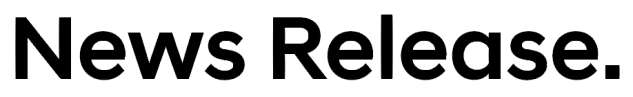 H2 at HQ: Hyundai opens public hydrogen refuelling station in GermanyHyundai Motor opens first public hydrogen station at a car manufacturer’s headquarters in GermanyThe hydrogen refuelling station is installed and operated by Air LiquideUnder the Clean Energy Partnership Hyundai Motor and other companies facilitate hydrogen mobilityNovember 10, 2016 – Hyundai Motor together with its partner Air Liquide today opened a public hydrogen refuelling station at its European headquarters in Offenbach, Germany. Thanks to the technology developed by Air Liquide, drivers of fuel cell electric vehicles like the Hyundai ix35 Fuel Cell can refuel their cars to the maximum capacity in only three to five minutes. The opening of the new hydrogen refuelling station continues the cooperation between leading industry partners under the umbrella of the Clean Energy Partnership (CEP). The station, build by Air Liquide, marks a further step towards a nationwide hydrogen infrastructure.The new hydrogen fuel station is installed by Air Liquide and joins CEP network, a joint initiative of government and industry founded in 2002 and lead-managed by the German Ministry of Transport and Digital Infrastructure. The construction and maintenance of the station is funded by the Ministry with 1million Euro. “With the opening today, we are the first car manufacturer to provide a hydrogen refuelling station open for the public on its premises in Germany,” says Thomas A. Schmid, Chief Operating Officer at Hyundai Motor Europe. “The new station installed and operated by our partner Air Liquide underscores our commitment to democratising zero-emission driving with fuel cell cars, making this future technology accessible to as many people as possible. Hyundai Motor was the first car company in the world to offer a mass-produced fuel cell electric vehicle for the general public with the ix35 Fuel Cell.” Ready to refuel 30 vehicles a dayDue to its latest technology standards the Air Liquide hydrogen station is able to reduce refueling time to a minimum providing maximum use of the vehicle’s tank capacity. The new station’s daily capability of 200 kilograms of hydrogen is sufficient to fuel over 30 vehicles a day.Reducing greenhouse gases by 80%The Clean Energy Partnership (CEP) was founded in 2002 to establish hydrogen as an eco-friendly fuel and help the European Union to meet its target of reducing greenhouse gas emission by 80% by 2050. Twenty companies active in the production of fuel cell vehicles, hydrogen, infrastructure and public transport joined forces to advance hydrogen mobility and infrastructure, among them Air Liquide and Hyundai Motor.“We are delighted to actively further counteract emissions and are pleased to offer Air Liquide a site for the new hydrogen refuelling station,” says Mr. Schmid. “This project together with the newest product line up demonstrates Hyundai Motor’s commitment to innovation. With the IONIQ family and the ix35 Fuel Cell, Hyundai is the only manufacturer worldwide to offer four different electrified powertrains.”-Ends-About Hyundai Motor EuropeIn 2015, Hyundai Motor achieved registrations of 470,130 vehicles in Europe – an increase of 10.9% compared to 2014 – and replaced 80% of its model line-up to create the youngest car range in Europe. 90% of the vehicles Hyundai sold in the region are models designed, engineered, tested and built in Europe to meet the needs of European customers, served by the company’s extensive European infrastructure. This includes two factories in the Czech Republic and Turkey, which have a combined annual capacity of 500,000 units. Hyundai Motor sells cars in 31 European countries through 2,500 outlets. Hyundai Motor offers its unique Five Year Unlimited Mileage Warranty package with all new cars sold in the region, providing customers with a five-year warranty with no mileage limit, five years of roadside assistance and five years of vehicle health checks.More information about Hyundai Motor Europe and its products is available at www.hyundai.news/eu.Follow Hyundai Motor Europe on Twitter @HyundaiEurope and Instagram @HyundaiEuropeAbout the CEPThe Clean Energy Partnership - a merger of 20 leading companies - has set itself the task of establishing hydrogen as a "fuel of the future". With Air Liquide, Bohlen & Doyen, EnBW, H2 Mobility, Hamburger Hochbahn, Linde, OMV, Shell, Siemens, Stuttgart Roadways SSB, TOTAL, The Westfalen Group, technology, mineral oil and energy companies as well as the majority of the largest automotive manufacturers and leading public transport companies are participating in the pioneering future project. Since 2008 CEP has been supported by the National Innovation Programme for Hydrogen and Fuel Cell Technology (NIP). www.cleanenergypartnership.de ContactDavid Fitzpatrick				Florian BuengenerDirector PR & Brand Experience		Corporate & Brand PR ManagerPhone: +49-69-271472-460		Phone: +49-69-271472-465dfitzpatrick@hyundai-europe.com		fbuengener@hyundai-europe.com About Hyundai MotorEstablished in 1967, Hyundai Motor Company is committed to becoming a lifetime partner in automobiles and beyond. The company leads the Hyundai Motor Group, an innovative business structure capable of circulating resources from molten iron to finished cars. Hyundai Motor has eight manufacturing bases and seven design & technical centers worldwide and in 2015 sold 4.96 million vehicles globally. With more than 110,000 employees worldwide, Hyundai Motor continues to enhance its product line-up with localized models and strives to strengthen its leadership in clean technology, starting with the world’s first mass-produced hydrogen-powered vehicle, ix35 Fuel Cell and IONIQ, the world’s first model with three electrified powertrains in a single body type.More information about Hyundai Motor and its products can be found at: http://worldwide.hyundai.com or http://globalpr.hyundai.com/